Classwork – Inscribed and Central Angle Relationships			Name: ____________________________________Due Monday for a grade!1. With the circles below, inscribe two figures of your choice - Square, Hexagon, Equilateral Triangle.2. If the angle is an inscribed angle, name it and 			3. 		          If 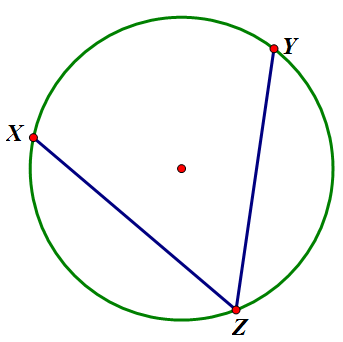 name the intercepted arc. Multiple Choice							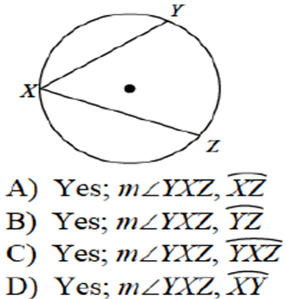 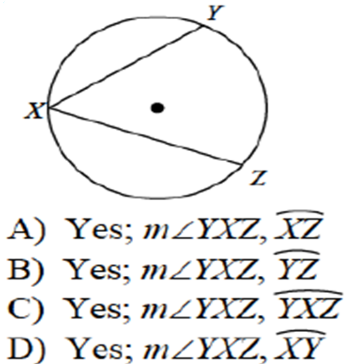 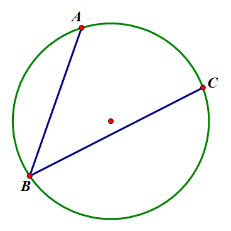 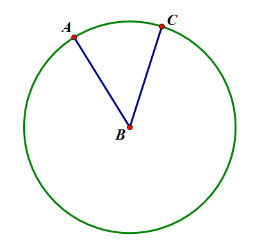 4.		             If 					 5.		                If 	 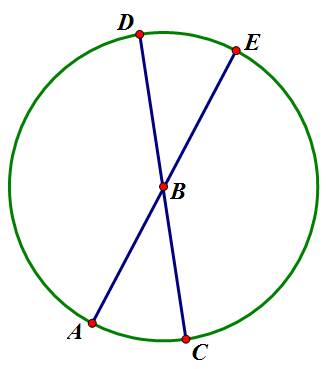 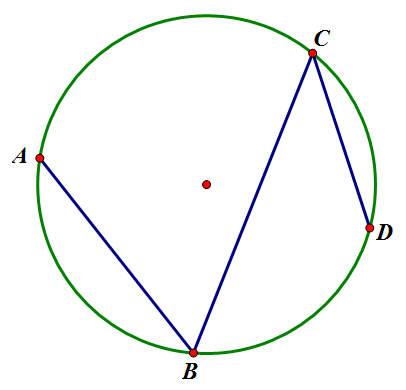 6. 			     If 				7. 			If 8.			         If 				9.  Solve for .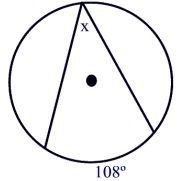 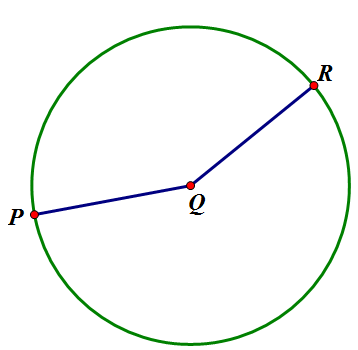 10.  Solve for 							11.  Solve for .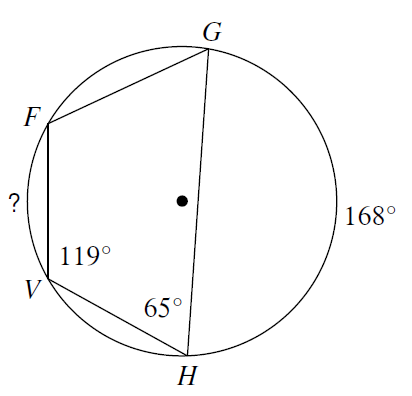 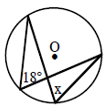 12. Solve for .						13. Solve for .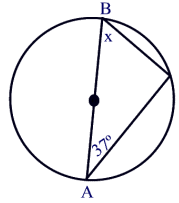 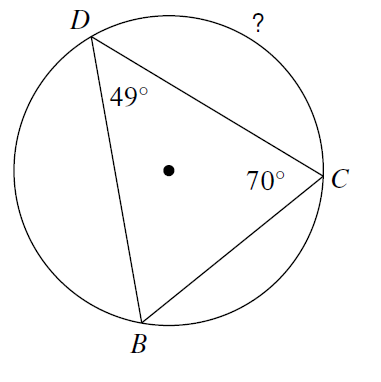 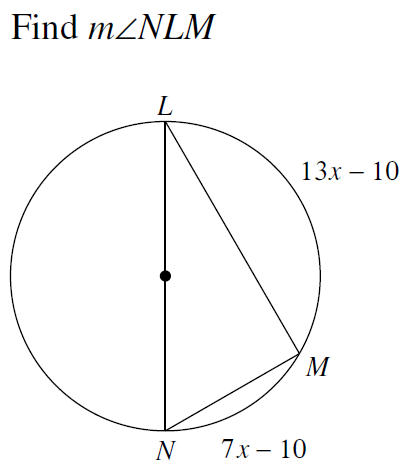 14. Solve for .							15.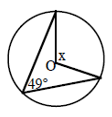 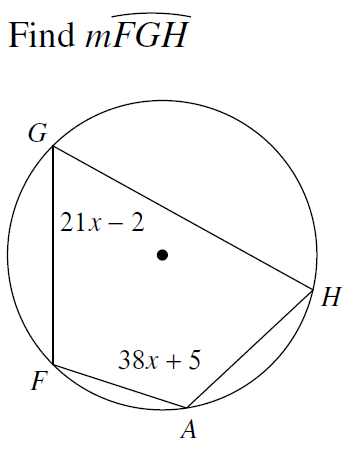 16.								17. Solve for .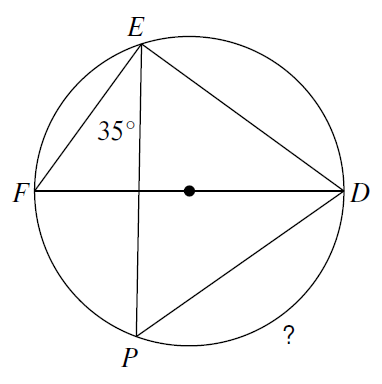 